Cardiff Learning Disability Health Team Occupational Therapy ServiceActivityMindful sensesLevelSensory, relaxationKeywordsSensory, relaxation, mindfulness, anxiety, overwhelmedSensory, relaxation, mindfulness, anxiety, overwhelmedSensory, relaxation, mindfulness, anxiety, overwhelmedLinks toYOU WILL NEED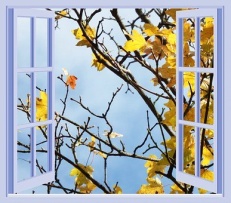 A room with an open windowACTIVITY FLOW (5 minutes)ACTIVITY FLOW (5 minutes)ACTIVITY FLOW (5 minutes)ACTIVITY FLOW (5 minutes)ACTIVITY FLOW (5 minutes)ACTIVITY FLOW (5 minutes)ACTIVITY FLOW (5 minutes)Sit in a comfortable position.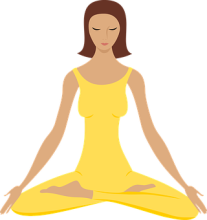 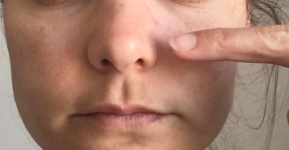 Breathe in through your nose.Breathe out through your mouth.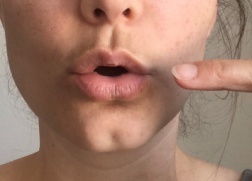 3Do this 3 times.   10Count 10 more breaths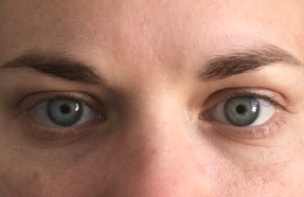 Keep your eyes open.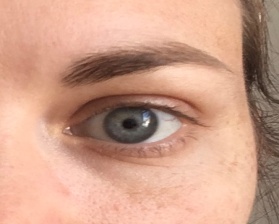 What 5 things can you see?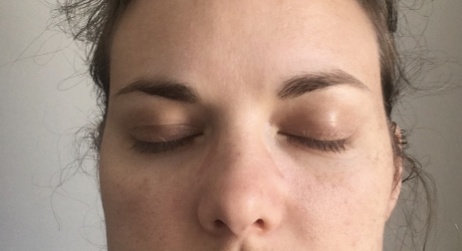 Close your eyes. 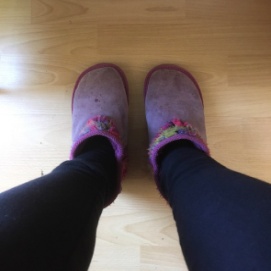 What 4 things can you feel with your body? 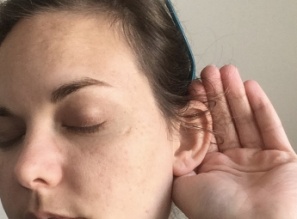 What 3 things can you hear?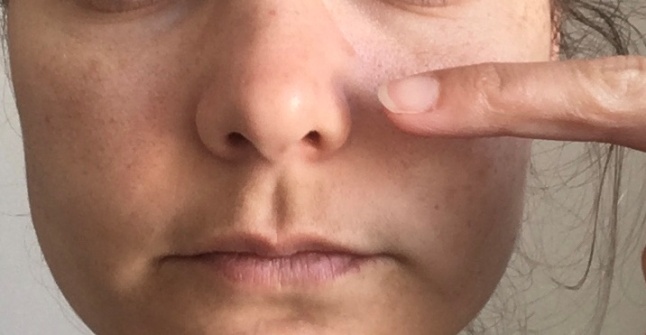 What 2 things can you smell?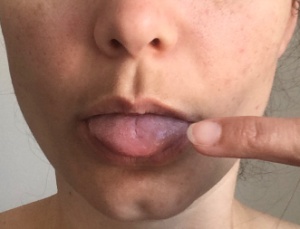 What 1 thing can you taste?